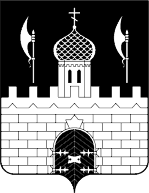 РОССИЙСКАЯ ФЕДЕРАЦИЯМОСКОВСКАЯ ОБЛАСТЬСОВЕТ ДЕПУТАТОВСЕРГИЕВО-ПОСАДСКОГО ГОРОДСКОГО ОКРУГАПОВЕСТКАТридцать четвертого очередного заседанияСовета депутатов Сергиево-Посадского городского округа Московской области  1-го созыва(режим ВКС)25 марта 2021 года									14:00Основные вопросы:О внесении изменений в Решение Совета депутатов Сергиево-Посадского городского округа Московской области от 17.12.2020 № 30/01-МЗ «О бюджете Сергиево-Посадского городского округа на 2021 год и на плановый период 2022 и 2023 годов».Докладчик: начальник финансового управления администрации Сергиево-Посадского городского округа Юферова Е.Ю.Содокладчик: председатель контрольно-счетной палаты Сергиево-Посадского городского округа Дёмин Д.С. Содокладчик: председатель комитета по бюджету Вохменцев А.В.О порядке и условиях предоставления в аренду муниципального имущества, включенного в перечень муниципального имущества Сергиево-Посадского городского округа, свободного от прав третьих лиц (за исключением права хозяйственного ведения, права оперативного управления, а также имущественных прав субъектов малого и среднего предпринимательства), используемого  в целях предоставляемого во владение и (или) в пользование субъектам малого и среднего предпринимательства, организациям, образующим инфраструктуру поддержки субъектов малого и среднего предпринимательства, и физическим лицам, не являющимся индивидуальными предпринимателями и применяющим специальный налоговый режим «Налог на профессиональный доход».Докладчик: директор МКУ «Единый центр поддержки предпринимательства» Поршина О.Е.Содокладчик: председатель комитета по бюджету Вохменцев А.В.Об утверждении Перечня услуг, которые являются необходимыми и обязательными для предоставления государственных и муниципальных услуг, оказываемых администрацией Сергиево-Посадского городского округа Московской области, и Порядка определения размера платы за оказание услуг, которые являются необходимыми и обязательными для предоставления государственных и муниципальных услуг, оказываемых администрацией Сергиево-Посадского городского округа Московской области.Докладчик: заместитель главы администрации Сергиево-Посадского городского округа Акулов Д.А.Содокладчик: депутат Совета депутатов Сергиево-Посадского городского округа Ахромкин Д.А.4. О внесении изменений в Положение о порядке проведения конкурса по отбору кандидатур на должность главы Сергиево-Посадского городского округа.Докладчик:  заместитель главы администрации Сергиево-Посадского городского округа Дмитриева О.А.Содокладчик: депутат Совета депутатов Сергиево-Посадского городского округа Жульев В.В.Разное:5. Об утверждении Перечня недвижимого имущества, находящегося в собственности Российской Федерации, предлагаемого к передаче в собственность муниципального образования «Сергиево-Посадский городской округ Московской области».Докладчик:  начальник управления муниципальной собственности администрации Сергиево-Посадского городского округа Якушова А.И.Содокладчик: председатель комитета по бюджету Вохменцев А.В.6. Об утверждении Перечня недвижимого  имущества, находящегося в собственности Московской области, предлагаемого к передаче  в собственность муниципального образования «Сергиево-Посадский городской округ Московской области».Докладчик:  начальник управления муниципальной собственности администрации Сергиево-Посадского городского округа Якушова А.И.Содокладчик: председатель комитета по бюджету Вохменцев А.В.Об утверждении Перечня имущества, находящегося в собственности муниципального образования «Сергиево-Посадский городской округ Московской области» и предлагаемого к передаче в собственность Российской Федерации.Докладчик:  начальник управления муниципальной собственности администрации Сергиево-Посадского городского округа Якушова А.И.Содокладчик: председатель комитета по бюджету Вохменцев А.В.О назначении общественного обсуждения технического задания на проведение оценки воздействия на окружающую среду намечаемой деятельности, являющейся объектом государственной экологической экспертизы «Реконструкция «Комплекса по обработке и  размещению твердых коммунальных отходов на территории Сергиево-Посадского муниципального района Московской области» со строительством дополнительных мощностей по обработке и утилизации твердых коммунальных отходов» в форме опроса.Докладчик: заместитель главы администрации Сергиево-Посадского городского округа Ероханова О.В.Содокладчик: депутат Совета депутатов Сергиево-Посадского городского округа Жульев В.В.О формировании нового состава Молодежного парламента при Совете депутатов Сергиево-Посадского городского округа Московской области.Докладчик: председатель Совета депутатов Сергиево-Посадского городского округа Тихомирова Р.Г.Содокладчик: председатель комитета по социальным вопросам Захаров С.Н.Об отчете о деятельности Контрольно-счетной палаты Сергиево-Посадского городского округа Московской области за 2020 год.Докладчик: председатель контрольно-счетной палаты Сергиево-Посадского городского округа Дёмин Д.С. Содокладчик: председатель комитета по бюджету Вохменцев А.В.Об обращении Совета депутатов Сергиево-Посадского городского округа по вопросу передачи в муниципальную собственность спортивного комплекса «Салют».Докладчик: председатель комитета по социальным вопросам Захаров С.Н.Об утверждении ликвидационного баланса муниципального учреждения Совет депутатов муниципального образования сельское поселение Лозовское Сергиево-Посадского муниципального района Московской области.Докладчик: начальник финансового управления администрации Сергиево-Посадского городского округа Юферова Е.Ю.Содокладчик: председатель комитета по бюджету Вохменцев А.В.Об утверждении ликвидационного баланса муниципального учреждения  администрация  муниципального образования городское поселение Богородское Сергиево-Посадского муниципального района Московской области.Докладчик: начальник финансового управления администрации Сергиево-Посадского городского округа Юферова Е.Ю.Содокладчик: председатель комитета по бюджету Вохменцев А.В.О награждении Почётными грамотами и Благодарственными письмами Совета депутатов Сергиево-Посадского городского округа.Докладчик:  председатель Совета депутатов Сергиево-Посадского городского округа Тихомирова Р.Г.Содокладчик: депутат Совета депутатов Сергиево-Посадского городского округа Балакин С.А.Председатель Совета депутатовСергиево-Посадского городского округа					       Р.Г. Тихомирова